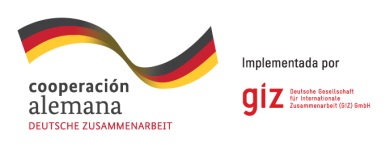 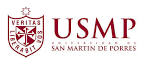 Carta de Compromiso de PostulaciónPrograma de Becas para Tesis de Grado en Bolivia, Ecuador, Paraguay y Perú 2014Tema: “Impacto de la Violencia contra las Mujeres en las empresas”Por medio de la presente, Yo   …………………………………………………………………………………………., con documento de identidad,………………………………………………….  me comprometo a iniciar y terminar con éxito el asesoramiento de Tesis de Grado sobre “Impacto de la Violencia contra las Mujeres en las empresas” que consta de 2 módulos y que se efectúa a través de  las redes sociales en el Portal de https://www.facebook.com/idin.usmp Atentamente,Nombre;Documento de identidad  del Postulante